السيرة العلميةالاسم	: أ . د. سعيد التل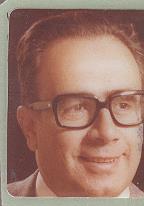 مكان الولادة وتاريخها	: إربد – الأردن- 1934.اللغات: العربية والإنجليزية قراءة وكتابة وحديث.الشهادات العلمية:بكالوريوس رياضيات وتربية 1957م- جامعة عين الشمس- جمهورية مصر العربية.ماجستير في التربية 1960م- جامعة بتسبرغ- الولايات المتحدة الأمريكية.دكتوراة فلسفة 1963م- جامعة بتسبرغ- الولايات المتحدة الأمريكية.الرتب العلمية: أستاذ في أصول التربية.الأوسمة: - وسام الأرز اللبناني 1968.وسام التربية والتعليم الأردني من الدرجة الممتازة 1979.وسام جوقة الشرف الفرنسي/ مرتبة الشرف 1980.وسام الكوكب الأردني من الدرجة الأولى 1981.وسام الاستقلال الأردني من الدرجة الأولى 1981.الخبرات العملية: - التعليم في المدرسة الابتدائية والمدرسة الثانوية والتعليم العالي والجامعة.الإدارة مدير معهد معلمين، مدير تعليم عالي، مستشار ثقافي في بيروت. عميد كلية التربية في الجامعة الأردنية 1/4/1973- 18/8/1978.وزير مواصلات 19/8/1978- 19/11/1979.وزير إعلام 20/11/1979- 27/8/1980.وزير تربية وتعليم  28/8/1980- 1/12/1984.رئيس المؤتمر العام الثاني والعشرين لليونسكو 26/10/1983- 9/10/1985.عضو مجلس الأعيان الأردني 23/11/1989.عضو مجلس الأعيان ووزير التعليم العالي 2/1/1991.عضو مجلس الأعيان.عضو مجلس الأعيان ونائب رئيس الوزراء، ووزير التعليم العالي. 1/12/1993- 8/6/1994.العمل الحالي:  رئيس جامعة عمان العربية للدراسات العليا.البحوث والمقالات والتقارير المنشورة: أكثر من خمسين بحثاً ومقالة وتقرير.الكتب المنشورة: كتاب مترجم وسبعة كتب مؤلفة وكتابان مؤلفان بمشاركة آخرين والإشراف على اربعة كتب.